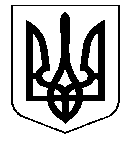 УКРАЇНАНОСІВСЬКА  МІСЬКА  РАДАНОСІВСЬКОГО  РАЙОНУ ЧЕРНІГІВСЬКОЇ  ОБЛАСТІВИКОНАВЧИЙ  КОМІТЕТР І Ш Е Н Н Я16 серпня 2018 року	м. Носівка                                     № 251 Про впорядкування адресних реквізитів 	Відповідно до статті 30 Закону України «Про місцеве самоврядування в Україні»,   «Порядку присвоєння та зміни поштових адрес об’єктам нерухомого майна на території Носівської міської ради», затвердженого рішенням виконкому міської ради від 11.11.2013 р. № 150, розглянувши подані заяви та додані до них документи, виконавчий комітет міської ради вирішив:Гаражу грузових автомобілів «Б», зареєстрованому: вул. ХХХХ, 93, м. Носівка, який належить ХХХХХ (Свідоцтво на право власності від 24.01.2006, серія ЯЯЯ № ХХХХ) ХХХХХ (Свідоцтво на право власності від 24.01.2006, серія ЯЯЯ № ХХХХ), ХХХХХ (Свідоцтво на право власності від 24.01.2006, серія ЯЯЯ № ХХХХ) в рівних долях, присвоїти фактичні адресні реквізити:                                 вул. ХХХХ, 93-Б, м. Носівка.  1/2 частині житлового будинку та земельній ділянці (для будівництва та обслуговування житлового будинку, господарських будівель і споруд (присадибній ділянці) площею 0,1538 га (кадастровий номер ХХХХ)  зареєстрованій: вул. ХХХХ, 3,  с. Ставок, які належать ХХХХХ (Договір купівлі-продажу від  20.06.1995,№ ХХХ), присвоїти фактичні адресні реквізити: вул. ХХХХХ, 3, с. Ставок, як цілій частині. Житловому будинку, зареєстрованому: ХХХХХ, 36, м. Носівка, який належить ХХХХХ (Договір купівлі-продажу від  28.11.1992, №  ХХХ), присвоїти фактичні адресні реквізити: вул. ХХХХХ, 13, м. Носівка.  Житловому будинку, зареєстрованому: ХХХХХ, 32, м. Носівка, який належав покійному ХХХХХ (Договір купівлі-продажу від  02.03.1993, № ХХХХ), присвоїти фактичні адресні реквізити: вул. ХХХХ, 15, м. Носівка.  Контроль за виконанням рішення покласти на заступника міського голови з питань житлово – комунального господарства Сичова О.В.      Міський голова                                                       В.М. Ігнатченко